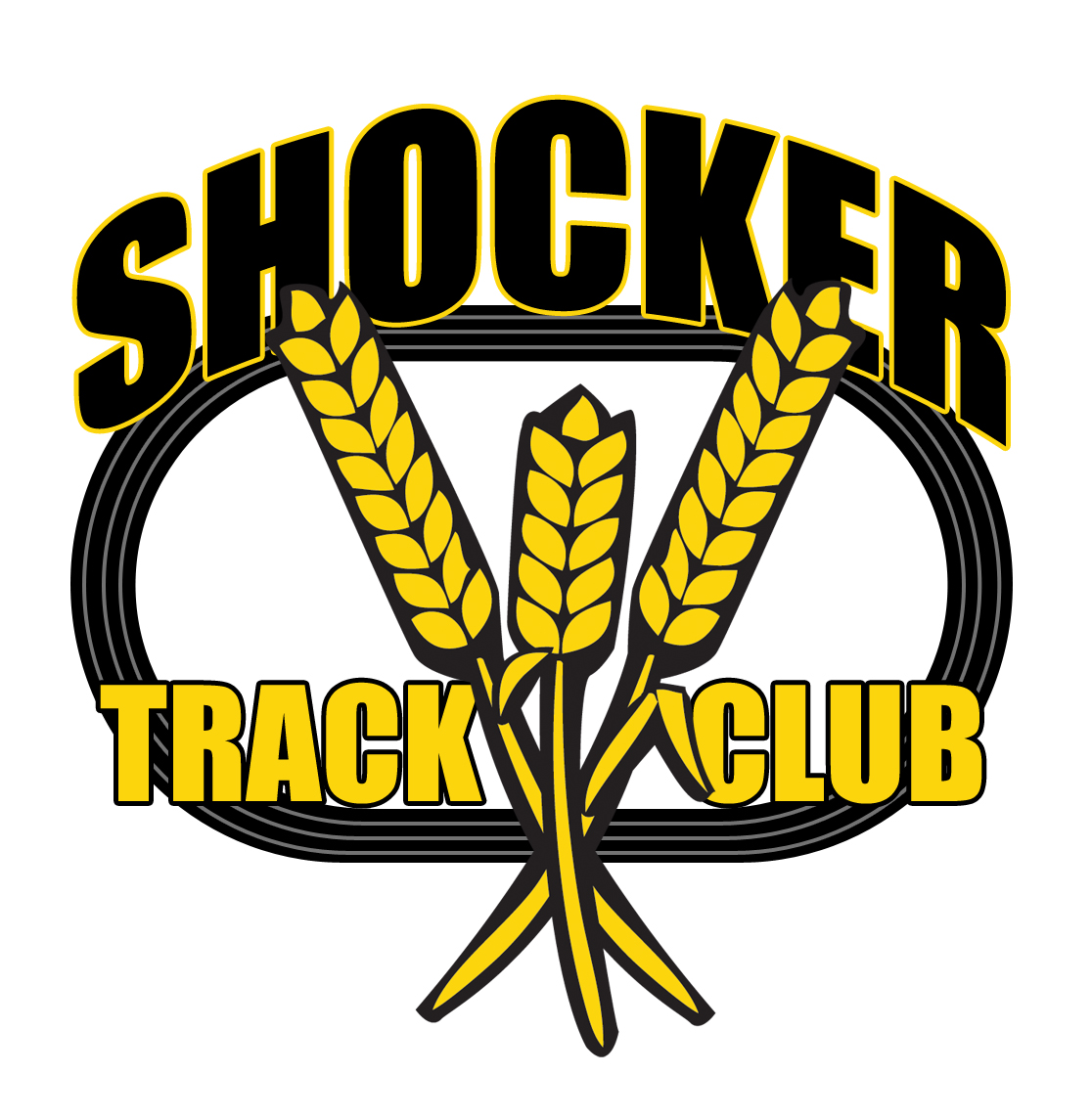 S H O C K E R   T R A C K   C L U B,  I N C.1845 FairmountWichita, Kansas 67260www.ShockerTrackClub.comNovember 27, 2019SPONSORS NEEDED FOR 2020 STC BILL BUTTERWORTH INDOOR CLASSICSponsors are needed for the 2020 Shocker Track Club Bill Butterworth Indoor Track & Field Classic on Friday and Saturday, January 24-25, 2020 at Wichita State University’s Heskett Center Track!Put your name, logo, and message in front of 300 athletes and their families and track fans at this annual indoor meet for athletes of all ages!

Sponsorship packages range from $250 for TShirt sponsors to the event Presenting Sponsor for $2500 with additional benefits! Limited space for tables in the track infield is available.$2500	Presenting Sponsor (1)	Supports track rental fee for WSU Heskett Center$1000	Gold Sponsor (2)	Supports Timing Company and Meet Officials expenses$250	Black Sponsor (4)	Supports expenses for medals and event t-shirts
All Sponsors receive –Name/Company logo on the meet t-shirtMention during the meetGold and Presenting Sponsors receive –Ability to distribute company flyers at the Meet Check-in tableDisplay table – if desired – in the track infield areaPresenting Sponsor receives the above and -Top billing for meet marketing on STC social media platformsName and logo in a special bannerContact Darren Muci at president@shockertrackclub.com or (316) 993-6824 for details!

The Shocker Track Club, Inc., is a 501(C)(3) non-profit organization. Sponsorship donations are tax deductible to the extent allowable by law.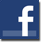 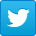 